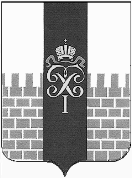 МЕСТНАЯ АДМИНИСТРАЦИЯ МУНИЦИПАЛЬНОГО ОБРАЗОВАНИЯ ГОРОД ПЕТЕРГОФ_____________________________________________________________________________ПОСТАНОВЛЕНИЕ от   « 12  » января     2021 г.	                                                               №3            В соответствии с Бюджетным  кодексом  Российской Федерации, Положением о бюджетном процессе в муниципальном образовании  город Петергофи Постановлением местной администрации муниципального образования город Петергоф  № 150 от 26.09.2013  «Об утверждении  Положения о Порядке разработки, реализации и оценки эффективности муниципальных программ и о Порядке  разработки и реализации  ведомственных целевых программ и планов по непрограммным расходам местного бюджета муниципального образования  г. Петергоф» местная администрация муниципального образования город  Петергоф	ПОСТАНОВЛЯЕТ:1. Внести в постановление местной администрации муниципального образования город Петергоф  от 22.10.2020  №112 «Осуществление работ в сфере озеленения территории зеленых насаждений общего пользования местного значения муниципального образования» на 2021 год»   следующие изменения: 2. Приложение к постановлению изложить в редакции согласно приложению№1 к  настоящему постановлению.3. Приложение№ 1 к ведомственной целевой программе изложить в редакции согласно приложения №2 к настояшему постановлению.4. Приложение №6 к ведомственной целевой программе изложить в редакции согласно приложения №3 к настоящему постановлению5. Приложения № 1,3,4,5,7,8,9,10,11,12 к ведомственной целевой программе оставить без изменений.6.Постановление вступает в силу с даты официального опубликования.7.  Контроль за исполнением  настоящего постановления оставляю за собой.Глава местной администрациимуниципального образования город Петергоф                         Т.С. ЕгороваПриложение №1к Постановлению МА МО город Петергоф от 12.01.2021  №3                      УтверждаюГлава МА МО город Петергоф                                        _____________/Т.С. Егорова/ «     »                        2021 г.ВЕДОМСТВЕННАЯ ЦЕЛЕВАЯ   ПРОГРАММА«Осуществление работ в сфере озеленения территории зеленых насаждений общего пользования местного значения муниципального образования» на 2021 год1.Наименование вопроса местного значения, к которому относится программа:	Осуществление работ в сфере озеленения на территории муниципального образования, включающее:организацию работ по компенсационному озеленению в отношении территорий зеленых насаждений общего пользования местного значения, осуществляемому в соответствии с законом Санкт-Петербурга;содержание, в том числе уборку, территорий зеленых насаждений общего пользования местного значения (включая расположенных на них элементов благоустройства), защиту зеленых насаждений на указанных территориях;проведение паспортизации территорий зеленых насаждений общего пользования местного значения на территории муниципального образования, включая проведение учета зеленых насаждений искусственного происхождения и иных элементов благоустройства, расположенных в границах территорий зеленых насаждений общего пользования местного значения;создание (размещение), переустройство, восстановление и ремонт объектов зеленых насаждений, расположенных на территориях зеленых насаждений общего пользования местного значения.2. Цели и задачи программы:                                                                                                                        - озеленение территории зеленых насаждений общего пользования местного значения с целью удовлетворения потребностей населения города в благоприятных условиях проживания- улучшение экологической обстановки-создание благоприятных условий для отдыха населения.- улучшение эстетического восприятия окружающей среды- воспитание чувства прекрасного и поведения в общественных местах.3.Заказчик программы (ответственный исполнитель):Местная администрация муниципального образования город Петергоф (отдел городского хозяйства)4. Ожидаемые конечные результаты реализации целевой программы: - посадка зеленых насаждений – 27 шт.;- восстановление газонов– 200кв.м.;- санитарные рубки на территории ЗНОП местного значения – 30 шт.- содержание зеленых насаждений (прополка, подкормка, полив, стрижка и т.д.)на территориях ЗНОП местного значения – 4,98 га, в том числе уборку, территорий зеленых насаждений общего пользования местного значения - 340 438,0кв.м.- посадка цветов в ранее установленные вазонына территориях ЗНОП МЗ и уход – 317 вазонов.- посадки цветов на территории ЗНОП местного значения и уход за ними -17клумб площадью 558,0  кв.м. кол-во рассады 32 428 шт.-паспортизация территорий ЗНОП местного значения –3,4203 га-Размещение, содержание и ремонт детского и спортивного оборудования на детских и спортивных площадках на территориях ЗНОП МЗ–6 ед.- организация замены песка в детских песочницах (с вывозом и утилизацией непргодного песка) – 3,9 куб.м.- ремонт и окраска ранее установленных ограждений газонных на территориях ЗНОП местного значения – 704,8 кв.м.- ремонт и окраска ранее установленных элементов благоустройства на территориях ЗНОП местного значения в т.ч.: окраска – 370 кв.м.,  замена досок у скамеек – 32 п/м.-разработка проектно-сметной документации на размещение элементов благоустройства на территориях ЗНОП МЗ– 3 усл.,5. Сроки реализации целевой программы:  -  I - IV кварталы 2021 года.6. Перечень мероприятий целевой программы, ожидаемые конечные результаты реализации и необходимый объём финансирования:Приложение № 1к ведомственной целевой программеСметный расчет (общий)                                  Главный специалист ОГХ                   Л.Г. Ярышкина               Расчет стоимости  на содержание и ремонт детского и спортивного оборудования, элементов оборудования на спортивных и детских площадках                                           Главный специалист ОГХ                   Л.Г. ЯрышкинаГлавный специалист ОГХ     Л.Г.ЯрышкинаУтвер       О внесении изменений в постановление местной администрации муниципального образования город Петергоф от 22.10.2020  №112«Об утверждении ведомственной целевой программы«Осуществление работ в сфере озеленения территории зеленых насаждений общего пользования местного значения муниципального образования»на 2021 год»        ( с изм. от 26.11.2020 № 138)№п/пНаименование мероприятияОжидаемые конечные результатыОжидаемые конечные результатыСрок исполнения мероприятияНеобходимый объём финансирования(тыс.руб.)Прим.№п/пНаименование мероприятияЕд. изм.Кол-воСрок исполнения мероприятияНеобходимый объём финансирования(тыс.руб.)Прим.1.Организация работ по компенсационному озеленениюшт.27II-IVквартал 163,72.Восстановление газоновкв.м.200II-III квартал83,83.Проведение санитарных рубок, а также удаление аварийных, больных деревьев и кустарников шт.30I-IV квартал185,94.Посадка цветов и уход за ними.вазон317II-IV квартал 1 967,94.Посадка цветов и уход за ними.клумба17II-IV квартал 1 967,94.Посадка цветов и уход за ними.кв. м.558,0II-IV квартал 1 967,94.Посадка цветов и уход за ними.шт. цветов32 428II-IV квартал 1 967,95.Паспортизация территорий зеленых насаждений общего пользования местного значения, включая проведение учета зеленых насаждений искусственного происхождения и иных элементов благоустройства. га3,4203II-IVквартал190,16.Содержание территорий зеленых насаждений общего пользования местного значения, вт.ч. защита зеленых насажденийга4,98II-IVквартал968,47.Уборка территорий зеленых насаждений общего пользования местного значениякв. м.340 438,0I-IV квартал9 534,08.Размещение, содержание и ремонт детских и спортивных площадок, включая ремонт расположенных на них элементов благоустройстваед.6I-IV квартал310,09Организация замены песка в детских песочницах на детских площадках на территориях ЗНОП МЗкуб. м.3,9IIквартал29,410Ремонт и окраска ранее установленных ограждений газонных на территориях ЗНОП местного значениякв.м.704,8II-III квартал426,511Ремонт и окраска ранее установленных полусфер, урн, вазонов, уличной мебели  на территориях ЗНОП местного значения в т.ч.- окраска- замена досок у скамееккв.м.п/м37032II-III квартал151,512Разработка проектно-сметной документации на размещение элементов благоустройства на территориях ЗНОП МЗуслуга3I-IV квартал330,0ВСЕГО по целевой программе:ВСЕГО по целевой программе:ВСЕГО по целевой программе:ВСЕГО по целевой программе:ВСЕГО по целевой программе:14 341,21. Расчет стоимости  работ  по посадке зеленых насаждений на территории зеленых насаждений общего пользования местного значения.1. Расчет стоимости  работ  по посадке зеленых насаждений на территории зеленых насаждений общего пользования местного значения.1. Расчет стоимости  работ  по посадке зеленых насаждений на территории зеленых насаждений общего пользования местного значения.1. Расчет стоимости  работ  по посадке зеленых насаждений на территории зеленых насаждений общего пользования местного значения.1. Расчет стоимости  работ  по посадке зеленых насаждений на территории зеленых насаждений общего пользования местного значения.1. Расчет стоимости  работ  по посадке зеленых насаждений на территории зеленых насаждений общего пользования местного значения.1. Расчет стоимости  работ  по посадке зеленых насаждений на территории зеленых насаждений общего пользования местного значения.1. Расчет стоимости  работ  по посадке зеленых насаждений на территории зеленых насаждений общего пользования местного значения.1. Расчет стоимости  работ  по посадке зеленых насаждений на территории зеленых насаждений общего пользования местного значения.1. Расчет стоимости  работ  по посадке зеленых насаждений на территории зеленых насаждений общего пользования местного значения.1. Расчет стоимости  работ  по посадке зеленых насаждений на территории зеленых насаждений общего пользования местного значения.1. Расчет стоимости  работ  по посадке зеленых насаждений на территории зеленых насаждений общего пользования местного значения.1. Расчет стоимости  работ  по посадке зеленых насаждений на территории зеленых насаждений общего пользования местного значения.1. Расчет стоимости  работ  по посадке зеленых насаждений на территории зеленых насаждений общего пользования местного значения.1. Расчет стоимости  работ  по посадке зеленых насаждений на территории зеленых насаждений общего пользования местного значения.1. Расчет стоимости  работ  по посадке зеленых насаждений на территории зеленых насаждений общего пользования местного значения.1. Расчет стоимости  работ  по посадке зеленых насаждений на территории зеленых насаждений общего пользования местного значения.1. Расчет стоимости  работ  по посадке зеленых насаждений на территории зеленых насаждений общего пользования местного значения.Планируемый  объем затрат /количество единиц ЗН на 2021 годПланируемый  объем затрат /количество единиц ЗН на 2021 годПланируемый  объем затрат /количество единиц ЗН на 2021 годСредняя цена, руб. за единицу ЗН 2021г. с учетом ИПЦ 3,4%Средняя цена, руб. за единицу ЗН 2021г. с учетом ИПЦ 3,4%Средняя цена, руб. за единицу ЗН 2021г. с учетом ИПЦ 3,4%Средняя цена, руб. за единицу ЗН 2021г. с учетом ИПЦ 3,4%Средняя цена, руб. за единицу ЗН 2021г. с учетом ИПЦ 3,4%Общая стоимость работ,
тыс. руб.Планируемый  объем затрат /количество единиц ЗН на 2021 годПланируемый  объем затрат /количество единиц ЗН на 2021 годПланируемый  объем затрат /количество единиц ЗН на 2021 годСредняя цена, руб. за единицу ЗН 2021г. с учетом ИПЦ 3,4%Средняя цена, руб. за единицу ЗН 2021г. с учетом ИПЦ 3,4%Средняя цена, руб. за единицу ЗН 2021г. с учетом ИПЦ 3,4%Средняя цена, руб. за единицу ЗН 2021г. с учетом ИПЦ 3,4%Средняя цена, руб. за единицу ЗН 2021г. с учетом ИПЦ 3,4%Общая стоимость работ,
тыс. руб.Планируемый  объем затрат /количество единиц ЗН на 2021 годПланируемый  объем затрат /количество единиц ЗН на 2021 годПланируемый  объем затрат /количество единиц ЗН на 2021 годСредняя цена, руб. за единицу ЗН 2021г. с учетом ИПЦ 3,4%Средняя цена, руб. за единицу ЗН 2021г. с учетом ИПЦ 3,4%Средняя цена, руб. за единицу ЗН 2021г. с учетом ИПЦ 3,4%Средняя цена, руб. за единицу ЗН 2021г. с учетом ИПЦ 3,4%Средняя цена, руб. за единицу ЗН 2021г. с учетом ИПЦ 3,4%Общая стоимость работ,
тыс. руб.2727276 060,336 060,336 060,336 060,336 060,33163,72. Расчет стоимости  работ  по организации работ по восстановлению газонов  на территории зеленых насаждений общего пользования местного значения.2. Расчет стоимости  работ  по организации работ по восстановлению газонов  на территории зеленых насаждений общего пользования местного значения.2. Расчет стоимости  работ  по организации работ по восстановлению газонов  на территории зеленых насаждений общего пользования местного значения.2. Расчет стоимости  работ  по организации работ по восстановлению газонов  на территории зеленых насаждений общего пользования местного значения.2. Расчет стоимости  работ  по организации работ по восстановлению газонов  на территории зеленых насаждений общего пользования местного значения.2. Расчет стоимости  работ  по организации работ по восстановлению газонов  на территории зеленых насаждений общего пользования местного значения.2. Расчет стоимости  работ  по организации работ по восстановлению газонов  на территории зеленых насаждений общего пользования местного значения.2. Расчет стоимости  работ  по организации работ по восстановлению газонов  на территории зеленых насаждений общего пользования местного значения.2. Расчет стоимости  работ  по организации работ по восстановлению газонов  на территории зеленых насаждений общего пользования местного значения.2. Расчет стоимости  работ  по организации работ по восстановлению газонов  на территории зеленых насаждений общего пользования местного значения.2. Расчет стоимости  работ  по организации работ по восстановлению газонов  на территории зеленых насаждений общего пользования местного значения.2. Расчет стоимости  работ  по организации работ по восстановлению газонов  на территории зеленых насаждений общего пользования местного значения.2. Расчет стоимости  работ  по организации работ по восстановлению газонов  на территории зеленых насаждений общего пользования местного значения.2. Расчет стоимости  работ  по организации работ по восстановлению газонов  на территории зеленых насаждений общего пользования местного значения.2. Расчет стоимости  работ  по организации работ по восстановлению газонов  на территории зеленых насаждений общего пользования местного значения.2. Расчет стоимости  работ  по организации работ по восстановлению газонов  на территории зеленых насаждений общего пользования местного значения.2. Расчет стоимости  работ  по организации работ по восстановлению газонов  на территории зеленых насаждений общего пользования местного значения.2. Расчет стоимости  работ  по организации работ по восстановлению газонов  на территории зеленых насаждений общего пользования местного значения.2. Расчет стоимости  работ  по организации работ по восстановлению газонов  на территории зеленых насаждений общего пользования местного значения.2. Расчет стоимости  работ  по организации работ по восстановлению газонов  на территории зеленых насаждений общего пользования местного значения.Планируемый  объем затрат в кв.м. на 2021 годПланируемый  объем затрат в кв.м. на 2021 годПланируемый  объем затрат в кв.м. на 2021 годСредняя цена, руб. за единицу ЗН 2021г. с учетом ИПЦ 3,4%Средняя цена, руб. за единицу ЗН 2021г. с учетом ИПЦ 3,4%Средняя цена, руб. за единицу ЗН 2021г. с учетом ИПЦ 3,4%Средняя цена, руб. за единицу ЗН 2021г. с учетом ИПЦ 3,4%Средняя цена, руб. за единицу ЗН 2021г. с учетом ИПЦ 3,4%Общая стоимость работ,
тыс. руб.Общая стоимость работ,
тыс. руб.Планируемый  объем затрат в кв.м. на 2021 годПланируемый  объем затрат в кв.м. на 2021 годПланируемый  объем затрат в кв.м. на 2021 годСредняя цена, руб. за единицу ЗН 2021г. с учетом ИПЦ 3,4%Средняя цена, руб. за единицу ЗН 2021г. с учетом ИПЦ 3,4%Средняя цена, руб. за единицу ЗН 2021г. с учетом ИПЦ 3,4%Средняя цена, руб. за единицу ЗН 2021г. с учетом ИПЦ 3,4%Средняя цена, руб. за единицу ЗН 2021г. с учетом ИПЦ 3,4%Общая стоимость работ,
тыс. руб.Общая стоимость работ,
тыс. руб.200200200418,57418,57418,57418,57418,5783,883,83. Расчет стоимости работ  по проведению санитарных рубок, а также удаление аварийных, больных деревьев и кустарников на территории зеленых насаждений общего пользования местного значения.3. Расчет стоимости работ  по проведению санитарных рубок, а также удаление аварийных, больных деревьев и кустарников на территории зеленых насаждений общего пользования местного значения.3. Расчет стоимости работ  по проведению санитарных рубок, а также удаление аварийных, больных деревьев и кустарников на территории зеленых насаждений общего пользования местного значения.3. Расчет стоимости работ  по проведению санитарных рубок, а также удаление аварийных, больных деревьев и кустарников на территории зеленых насаждений общего пользования местного значения.3. Расчет стоимости работ  по проведению санитарных рубок, а также удаление аварийных, больных деревьев и кустарников на территории зеленых насаждений общего пользования местного значения.3. Расчет стоимости работ  по проведению санитарных рубок, а также удаление аварийных, больных деревьев и кустарников на территории зеленых насаждений общего пользования местного значения.3. Расчет стоимости работ  по проведению санитарных рубок, а также удаление аварийных, больных деревьев и кустарников на территории зеленых насаждений общего пользования местного значения.3. Расчет стоимости работ  по проведению санитарных рубок, а также удаление аварийных, больных деревьев и кустарников на территории зеленых насаждений общего пользования местного значения.3. Расчет стоимости работ  по проведению санитарных рубок, а также удаление аварийных, больных деревьев и кустарников на территории зеленых насаждений общего пользования местного значения.3. Расчет стоимости работ  по проведению санитарных рубок, а также удаление аварийных, больных деревьев и кустарников на территории зеленых насаждений общего пользования местного значения.3. Расчет стоимости работ  по проведению санитарных рубок, а также удаление аварийных, больных деревьев и кустарников на территории зеленых насаждений общего пользования местного значения.3. Расчет стоимости работ  по проведению санитарных рубок, а также удаление аварийных, больных деревьев и кустарников на территории зеленых насаждений общего пользования местного значения.3. Расчет стоимости работ  по проведению санитарных рубок, а также удаление аварийных, больных деревьев и кустарников на территории зеленых насаждений общего пользования местного значения.3. Расчет стоимости работ  по проведению санитарных рубок, а также удаление аварийных, больных деревьев и кустарников на территории зеленых насаждений общего пользования местного значения.3. Расчет стоимости работ  по проведению санитарных рубок, а также удаление аварийных, больных деревьев и кустарников на территории зеленых насаждений общего пользования местного значения.3. Расчет стоимости работ  по проведению санитарных рубок, а также удаление аварийных, больных деревьев и кустарников на территории зеленых насаждений общего пользования местного значения.3. Расчет стоимости работ  по проведению санитарных рубок, а также удаление аварийных, больных деревьев и кустарников на территории зеленых насаждений общего пользования местного значения.3. Расчет стоимости работ  по проведению санитарных рубок, а также удаление аварийных, больных деревьев и кустарников на территории зеленых насаждений общего пользования местного значения.3. Расчет стоимости работ  по проведению санитарных рубок, а также удаление аварийных, больных деревьев и кустарников на территории зеленых насаждений общего пользования местного значения.3. Расчет стоимости работ  по проведению санитарных рубок, а также удаление аварийных, больных деревьев и кустарников на территории зеленых насаждений общего пользования местного значения.Планируемый  объем, ед. на 2021 годПланируемый  объем, ед. на 2021 годПланируемый  объем, ед. на 2021 годСредняя цена, руб. за единицу ЗН 2021 г. с учетом ИПЦ 3,4%Средняя цена, руб. за единицу ЗН 2021 г. с учетом ИПЦ 3,4%Средняя цена, руб. за единицу ЗН 2021 г. с учетом ИПЦ 3,4%Средняя цена, руб. за единицу ЗН 2021 г. с учетом ИПЦ 3,4%Средняя цена, руб. за единицу ЗН 2021 г. с учетом ИПЦ 3,4%Общая стоимость работ,
тыс. руб.Общая стоимость работ,
тыс. руб.Планируемый  объем, ед. на 2021 годПланируемый  объем, ед. на 2021 годПланируемый  объем, ед. на 2021 годСредняя цена, руб. за единицу ЗН 2021 г. с учетом ИПЦ 3,4%Средняя цена, руб. за единицу ЗН 2021 г. с учетом ИПЦ 3,4%Средняя цена, руб. за единицу ЗН 2021 г. с учетом ИПЦ 3,4%Средняя цена, руб. за единицу ЗН 2021 г. с учетом ИПЦ 3,4%Средняя цена, руб. за единицу ЗН 2021 г. с учетом ИПЦ 3,4%Общая стоимость работ,
тыс. руб.Общая стоимость работ,
тыс. руб.3030306 195,446 195,446 195,446 195,446 195,44185,9185,94. Расчет стоимости работ по посадке цветов и уходу за ними.                                                 4. Расчет стоимости работ по посадке цветов и уходу за ними.                                                 4. Расчет стоимости работ по посадке цветов и уходу за ними.                                                 4. Расчет стоимости работ по посадке цветов и уходу за ними.                                                 4. Расчет стоимости работ по посадке цветов и уходу за ними.                                                 4. Расчет стоимости работ по посадке цветов и уходу за ними.                                                 4. Расчет стоимости работ по посадке цветов и уходу за ними.                                                 4. Расчет стоимости работ по посадке цветов и уходу за ними.                                                 4. Расчет стоимости работ по посадке цветов и уходу за ними.                                                 4. Расчет стоимости работ по посадке цветов и уходу за ними.                                                 Наименование работНаименование работНаименование работНаименование работКоличествоКоличествоКоличествоОбщая стоимость работ, тыс. руб.Общая стоимость работ, тыс. руб.Общая стоимость работ, тыс. руб.Наименование работНаименование работНаименование работНаименование работКоличествоКоличествоКоличествоОбщая стоимость работ, тыс. руб.Общая стоимость работ, тыс. руб.Общая стоимость работ, тыс. руб.Посадка цветов в ранее установленные вазоны на территории МО  и уход.Посадка цветов в ранее установленные вазоны на территории МО  и уход.Посадка цветов в ранее установленные вазоны на территории МО  и уход.Посадка цветов в ранее установленные вазоны на территории МО  и уход.317 вазонов317 вазонов317 вазонов411,9411,9411,9Посадка цветов в ранее установленные вазоны на территории МО  и уход.Посадка цветов в ранее установленные вазоны на территории МО  и уход.Посадка цветов в ранее установленные вазоны на территории МО  и уход.Посадка цветов в ранее установленные вазоны на территории МО  и уход.317 вазонов317 вазонов317 вазонов411,9411,9411,9Уход за цветами в вазонах.Уход за цветами в вазонах.Уход за цветами в вазонах.Уход за цветами в вазонах.317 вазонов317 вазонов317 вазонов46,146,146,1Посадка цветов на территории зеленых насаждений общего пользования местного значения.Посадка цветов на территории зеленых насаждений общего пользования местного значения.Посадка цветов на территории зеленых насаждений общего пользования местного значения.Посадка цветов на территории зеленых насаждений общего пользования местного значения.17 клумб,
32 428 цветов17 клумб,
32 428 цветов17 клумб,
32 428 цветов1325,71325,71325,7Посадка цветов на территории зеленых насаждений общего пользования местного значения.Посадка цветов на территории зеленых насаждений общего пользования местного значения.Посадка цветов на территории зеленых насаждений общего пользования местного значения.Посадка цветов на территории зеленых насаждений общего пользования местного значения.17 клумб,
32 428 цветов17 клумб,
32 428 цветов17 клумб,
32 428 цветов1325,71325,71325,7Уход за цветами.Уход за цветами.Уход за цветами.Уход за цветами.17 клумб,
458,86 кв.м.17 клумб,
458,86 кв.м.17 клумб,
458,86 кв.м.184,2184,2184,2Уход за цветами.Уход за цветами.Уход за цветами.Уход за цветами.17 клумб,
458,86 кв.м.17 клумб,
458,86 кв.м.17 клумб,
458,86 кв.м.184,2184,2184,21967,91967,91967,95. Расчет стоимости паспортизации территорий зеленых насаждений общего пользования местного значения.5. Расчет стоимости паспортизации территорий зеленых насаждений общего пользования местного значения.5. Расчет стоимости паспортизации территорий зеленых насаждений общего пользования местного значения.5. Расчет стоимости паспортизации территорий зеленых насаждений общего пользования местного значения.5. Расчет стоимости паспортизации территорий зеленых насаждений общего пользования местного значения.5. Расчет стоимости паспортизации территорий зеленых насаждений общего пользования местного значения.5. Расчет стоимости паспортизации территорий зеленых насаждений общего пользования местного значения.5. Расчет стоимости паспортизации территорий зеленых насаждений общего пользования местного значения.5. Расчет стоимости паспортизации территорий зеленых насаждений общего пользования местного значения.5. Расчет стоимости паспортизации территорий зеленых насаждений общего пользования местного значения.Планируемый объем, га на 2021 годПланируемый объем, га на 2021 годЦена, руб. за 1 гаЦена, руб. за 1 гаЦена, руб. за 1 гаОбщая стоимость работ, тыс.  руб.Общая стоимость работ, тыс.  руб.Общая стоимость работ, тыс.  руб.Общая стоимость работ, тыс.  руб.Общая стоимость работ, тыс.  руб.Планируемый объем, га на 2021 годПланируемый объем, га на 2021 годЦена, руб. за 1 гаЦена, руб. за 1 гаЦена, руб. за 1 гаОбщая стоимость работ, тыс.  руб.Общая стоимость работ, тыс.  руб.Общая стоимость работ, тыс.  руб.Общая стоимость работ, тыс.  руб.Общая стоимость работ, тыс.  руб.3,80033,800350000,0050000,0050000,00190,1190,1190,1190,1190,16. Расчет стоимости работ  по содержанию территорий зеленых насаждений общего пользования местного значения.6. Расчет стоимости работ  по содержанию территорий зеленых насаждений общего пользования местного значения.6. Расчет стоимости работ  по содержанию территорий зеленых насаждений общего пользования местного значения.6. Расчет стоимости работ  по содержанию территорий зеленых насаждений общего пользования местного значения.6. Расчет стоимости работ  по содержанию территорий зеленых насаждений общего пользования местного значения.6. Расчет стоимости работ  по содержанию территорий зеленых насаждений общего пользования местного значения.6. Расчет стоимости работ  по содержанию территорий зеленых насаждений общего пользования местного значения.6. Расчет стоимости работ  по содержанию территорий зеленых насаждений общего пользования местного значения.6. Расчет стоимости работ  по содержанию территорий зеленых насаждений общего пользования местного значения.6. Расчет стоимости работ  по содержанию территорий зеленых насаждений общего пользования местного значения.6. Расчет стоимости работ  по содержанию территорий зеленых насаждений общего пользования местного значения.6. Расчет стоимости работ  по содержанию территорий зеленых насаждений общего пользования местного значения.6. Расчет стоимости работ  по содержанию территорий зеленых насаждений общего пользования местного значения.6. Расчет стоимости работ  по содержанию территорий зеленых насаждений общего пользования местного значения.6. Расчет стоимости работ  по содержанию территорий зеленых насаждений общего пользования местного значения.6. Расчет стоимости работ  по содержанию территорий зеленых насаждений общего пользования местного значения.6. Расчет стоимости работ  по содержанию территорий зеленых насаждений общего пользования местного значения.6. Расчет стоимости работ  по содержанию территорий зеленых насаждений общего пользования местного значения.6. Расчет стоимости работ  по содержанию территорий зеленых насаждений общего пользования местного значения.6. Расчет стоимости работ  по содержанию территорий зеленых насаждений общего пользования местного значения.Планируемый  объем, затрат на 2021 год, кв. м.Средняя цена, руб. за кв.м. 2021 г. с учетом ИПЦ 3,4%Средняя цена, руб. за кв.м. 2021 г. с учетом ИПЦ 3,4%Средняя цена, руб. за кв.м. 2021 г. с учетом ИПЦ 3,4%Средняя цена, руб. за кв.м. 2021 г. с учетом ИПЦ 3,4%Средняя цена, руб. за кв.м. 2021 г. с учетом ИПЦ 3,4%Общая стоимость работ,
тыс. руб.Общая стоимость работ,
тыс. руб.Общая стоимость работ,
тыс. руб.Общая стоимость работ,
тыс. руб.Планируемый  объем, затрат на 2021 год, кв. м.Средняя цена, руб. за кв.м. 2021 г. с учетом ИПЦ 3,4%Средняя цена, руб. за кв.м. 2021 г. с учетом ИПЦ 3,4%Средняя цена, руб. за кв.м. 2021 г. с учетом ИПЦ 3,4%Средняя цена, руб. за кв.м. 2021 г. с учетом ИПЦ 3,4%Средняя цена, руб. за кв.м. 2021 г. с учетом ИПЦ 3,4%Общая стоимость работ,
тыс. руб.Общая стоимость работ,
тыс. руб.Общая стоимость работ,
тыс. руб.Общая стоимость работ,
тыс. руб.4,98194,45194,45194,45194,45194,45968,4968,4968,4968,4                     Приложение №6к Ведомственной      целевой программе№Наименование  услугЕд.изм.Кол-во Стоимость, руб.1Выполнение работпо  ремонту детского и спортивного оборудования, в т.ч. замена комплектующих :- деревянных и фанерных комплектующих,- металлических комплектующих,- пластиковых и резиновых комплектующих,-замена готовых элементов оборудования и изделий,-демонтаж ,монтаж оборудования и изделий,- закрепление сеток,-бетонирование опор,- замена плакатов самоклеек на информационных щитах и стендахед.660 000,002Содержание детских и спортивных площадок(- смывка граффити,- окрашивание  деревянных и металлических элементов оборудования),-смазка узлов крепежей,- промывка оборудования от загрязнений,- очистка элементов оборудования от мусораед.6100 000,003Содержание спортивной площадки и катка для занятий зимними видами спорта , расположенной по адресу: г.Петергоф, ул.Разводная,д.25усл.1130 000,00Всего290 000,00